DATOS SOLICITADOS PARA FICHAS DE TRÁMITES/SERVICIOS MUNICIPALESFICHA DE TRÁMITE O SERVICIOFICHA DE TRÁMITE O SERVICIOFICHA DE TRÁMITE O SERVICIOFICHA DE TRÁMITE O SERVICIOFICHA DE TRÁMITE O SERVICIOFICHA DE TRÁMITE O SERVICIODependencia o EntidadDependencia o EntidadJunta de Agua Potable, Drenaje, Alcantarillado y Saneamiento del Municipio de Irapuato, Gto.Junta de Agua Potable, Drenaje, Alcantarillado y Saneamiento del Municipio de Irapuato, Gto.Junta de Agua Potable, Drenaje, Alcantarillado y Saneamiento del Municipio de Irapuato, Gto.Junta de Agua Potable, Drenaje, Alcantarillado y Saneamiento del Municipio de Irapuato, Gto.Nombre de la Unidad AdministrativaNombre de la Unidad AdministrativaGerencia de Comercialización / Dirección de Atención a UsuariosGerencia de Comercialización / Dirección de Atención a UsuariosGerencia de Comercialización / Dirección de Atención a UsuariosGerencia de Comercialización / Dirección de Atención a UsuariosNombre del Trámite o ServicioNombre del Trámite o ServicioNombre del Trámite o ServicioNombre del Trámite o ServicioClaveFecha de RegistroLimpieza de descarga sanitaria con camión hidroneumático, todos los giros.Limpieza de descarga sanitaria con camión hidroneumático, todos los giros.Limpieza de descarga sanitaria con camión hidroneumático, todos los giros.Limpieza de descarga sanitaria con camión hidroneumático, todos los giros.MS-IRA-JA-1431/01/2018Objetivo del Trámite o ServicioObjetivo del Trámite o ServicioObjetivo del Trámite o ServicioObjetivo del Trámite o ServicioObjetivo del Trámite o ServicioObjetivo del Trámite o ServicioProporcionar el servicio de limpieza de descarga sanitaria fosas sépticas, etc. en el interior del predio por solicitud del usuario.Proporcionar el servicio de limpieza de descarga sanitaria fosas sépticas, etc. en el interior del predio por solicitud del usuario.Proporcionar el servicio de limpieza de descarga sanitaria fosas sépticas, etc. en el interior del predio por solicitud del usuario.Proporcionar el servicio de limpieza de descarga sanitaria fosas sépticas, etc. en el interior del predio por solicitud del usuario.Proporcionar el servicio de limpieza de descarga sanitaria fosas sépticas, etc. en el interior del predio por solicitud del usuario.Proporcionar el servicio de limpieza de descarga sanitaria fosas sépticas, etc. en el interior del predio por solicitud del usuario.UsuariosUsuariosUsuariosUsuariosUsuariosUsuariosPúblico en generalPúblico en generalPúblico en generalPúblico en generalPúblico en generalPúblico en generalDocumento que se ObtieneDocumento que se ObtieneCostoCostoTiempo de RespuestaVigencia del ServicioComprobante de pagoComprobante de pago$2,729.30 por hora en todos los giros se agrega I.V.A$2,729.30 por hora en todos los giros se agrega I.V.A5 díasÚnicaLUGAR DONDE SE REALIZALUGAR DONDE SE REALIZALUGAR DONDE SE REALIZALUGAR DONDE SE REALIZALUGAR DONDE SE REALIZALUGAR DONDE SE REALIZAOficina ReceptoraOficina ReceptoraOficinas GeneralesOficinas GeneralesOficinas GeneralesOficinas GeneralesDomicilioDomicilioProlongación Juan José Torres Landa # 1720, Colonia Independencia C.P. 36569Prolongación Juan José Torres Landa # 1720, Colonia Independencia C.P. 36569MunicipioIrapuato, Gto.TeléfonoTeléfono01 (462) 60 6 91 00 ext. 160 y 186.01 (462) 60 6 91 00 ext. 160 y 186.FaxNo aplica.HorarioHorarioLunes a Viernes de 8:00 a.m. a 3:30 p.m.Lunes a Viernes de 8:00 a.m. a 3:30 p.m.Correo Electrónicoatenciondeusuarios@japami.gob.mxOficina ResultoraOficina ResultoraOficinas Generales, Dirección de Mantenimiento               Oficinas Generales, Dirección de Mantenimiento               Oficinas Generales, Dirección de Mantenimiento               Oficinas Generales, Dirección de Mantenimiento               Oficina ReceptoraOficina ReceptoraOficinas Los ReyesOficinas Los ReyesOficinas Los ReyesDomicilioDomicilioBlvd. Los Reyes #415, Col. Los ReyesMunicipioIrapuato, Gto.TeléfonoTeléfono01 (462) 62 7 01 97FaxNo aplica.HorarioHorarioLunes a Viernes de 8:00 a.m. a 3:30 p.m.Correo Electrónicoatenciondeusuarios@japami.gob.mxOficina ResultoraOficina ResultoraOficinas Los ReyesOficinas Los ReyesOficinas Los ReyesOficina ReceptoraOficina ReceptoraCentro de GobiernoCentro de GobiernoCentro de GobiernoDomicilioDomicilioÁlvaro Obregón 148, Barrio de San Vicente, 36588 Irapuato, Gto.MunicipioIrapuato, Gto.TeléfonoTeléfono01 (462) 60 69 999, ext. 1622.FaxNo aplica.HorarioHorarioLunes a Viernes de 8:30 a.m. a 3:30 p.m.Correo Electrónicoatenciondeusuarios@japami.gob.mxOficina ResultoraOficina ResultoraCentro de Gobierno / 1er piso (Ventanilla VEN)Centro de Gobierno / 1er piso (Ventanilla VEN)Centro de Gobierno / 1er piso (Ventanilla VEN)REQUISITOSREQUISITOSREQUISITOSREQUISITOSDOCUMENTOS REQUERIDOSDOCUMENTOS REQUERIDOSREQUISITOSREQUISITOSREQUISITOSREQUISITOSORIGINALCOPIA SIMPLE1. Solicitud verbal en la Gerencia de Operación y Mantenimiento1. Solicitud verbal en la Gerencia de Operación y Mantenimiento1. Solicitud verbal en la Gerencia de Operación y Mantenimiento1. Solicitud verbal en la Gerencia de Operación y Mantenimiento102. Realizar pago en Cajas2. Realizar pago en Cajas2. Realizar pago en Cajas2. Realizar pago en Cajas00ObservacionesObservacionesObservacionesObservacionesObservacionesObservacionesLa JAPAMI se reserva el derecho de no proporcionar el servicio cuando las condiciones geográficas y de acceso no lo permitan.La JAPAMI se reserva el derecho de no proporcionar el servicio cuando las condiciones geográficas y de acceso no lo permitan.La JAPAMI se reserva el derecho de no proporcionar el servicio cuando las condiciones geográficas y de acceso no lo permitan.La JAPAMI se reserva el derecho de no proporcionar el servicio cuando las condiciones geográficas y de acceso no lo permitan.La JAPAMI se reserva el derecho de no proporcionar el servicio cuando las condiciones geográficas y de acceso no lo permitan.La JAPAMI se reserva el derecho de no proporcionar el servicio cuando las condiciones geográficas y de acceso no lo permitan.Fundamentos de LeyFundamentos de LeyFundamentos de LeyFundamentos de LeyFundamentos de LeyFundamentos de Ley*Ley de Ingresos para el Municipio de Irapuato, Guanajuato, para el Ejercicio Fiscal del año 2018, Artículo 14, Fracc. XI, Inciso c).*Ley de Ingresos para el Municipio de Irapuato, Guanajuato, para el Ejercicio Fiscal del año 2018, Artículo 14, Fracc. XI, Inciso c).*Ley de Ingresos para el Municipio de Irapuato, Guanajuato, para el Ejercicio Fiscal del año 2018, Artículo 14, Fracc. XI, Inciso c).*Ley de Ingresos para el Municipio de Irapuato, Guanajuato, para el Ejercicio Fiscal del año 2018, Artículo 14, Fracc. XI, Inciso c).*Ley de Ingresos para el Municipio de Irapuato, Guanajuato, para el Ejercicio Fiscal del año 2018, Artículo 14, Fracc. XI, Inciso c).*Ley de Ingresos para el Municipio de Irapuato, Guanajuato, para el Ejercicio Fiscal del año 2018, Artículo 14, Fracc. XI, Inciso c).Fundamentos ReglamentariosFundamentos ReglamentariosFundamentos ReglamentariosFundamentos ReglamentariosFundamentos ReglamentariosFundamentos ReglamentariosNo aplicaNo aplicaNo aplicaNo aplicaNo aplicaNo aplica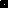 